ZAMIERZENIA DYDAKTYCZNO - WYCHOWAWCZE NA MIESIĄC WRZESIEŃ W GRUPIE BIEDRONKITEMATY  KOMPLESKOWE: „ W PRZEDSZKOLU” - poznanie najbliższego otoczenia i niektórych pomieszczeń przedszkolnych, zapoznanie z zasadami i umowami w grupie przedszkolnej,  integrowanie grupy, doskonalenie umiejętności interpersonalnych. „ WAKACYJNE WSPOMNIENIA” - poszerzanie wiedzy na temat różnych regionów Polski, rozwijanie zainteresowań czytelniczych – czytanie globalne, doskonalenie umiejętności posługiwania się mapą i wskazywania kierunków na mapie. „ JESTEŚMY BEZPIECZNI” – zapoznanie z  zasadami bezpiecznego zachowania podczas wyjść na plac zabaw, omówienie zasad bezpiecznych kontaktów z obcymi ludźmi, uwrażliwienie dzieci na potrzeby innych. „ DBAM O SIEBIE I O ŚRODOWISKO” – omówienie zasad codziennej higieny, rozbudzanie poczucia odpowiedzialności za środowisko przyrodnicze, utrwalenie numerów telefonów alarmowych i sposobu korzystania z nich.  						Opracowała: mgr Karolina Witkowska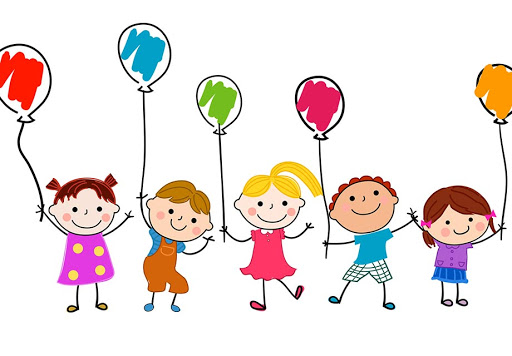 WIERSZYK MIESIĄCA: ABC przedszkolaka

Dobrze wychowana 
jest gromadka nasza, 
umie mówić: proszę, 
dziękuję, przepraszam. 
Kolejna zasada 
to prawda nienowa:
do dyskusji służą nie pięści, 
lecz słowa (…)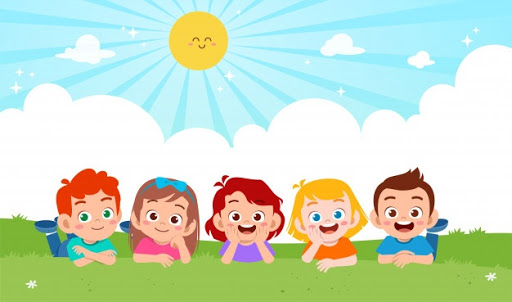 PIOSENKA MIESIĄCA:
Rozsyłamy uśmiechy sł. i muz. Maria Broda-Bajak  
1. Rozsyłamy uśmiechy po całym świecie. Piękniejszych uśmiechów nigdzie nie znajdziecie!  
          Ref. Każdy przedszkolak pogodną buzię ma                   i wciąż się śmieje: ha, ha, ha!                   Każdy przedszkolak już się na żartach zna                   i nawet, gdy pada, dobry humor ma!  
2. Przesyłamy uśmiechy do wszystkich smutnych. Radości życzymy nawet w chwilach trudnych!                    Ref. Każdy przedszkolak…